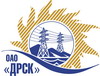 Открытое акционерное общество«Дальневосточная распределительная сетевая  компания»ПРОТОКОЛпроцедуры вскрытия конвертов с заявками участников ПРЕДМЕТ ЗАКУПКИ: Открытый запрос предложений «Спецодежда для защиты от э/дуги (термостойкая)» для нужд филиала ОАО «ДРСК» «Приморские электрические сети».Основание для проведения закупки:   ГКПЗ 2014 г. закупка 2713 раздел 5.2.Указание о проведении закупки от 20.08.2014 № 210Планируемая стоимость закупки в соответствии с ГКПЗ:  713 034,00  руб. без учета НДСПРИСУТСТВОВАЛИ: два члена постоянно действующей Закупочной комиссии 2-го уровня ВОПРОСЫ ЗАСЕДАНИЯ КОНКУРСНОЙ КОМИССИИ:В адрес Организатора закупки поступило 4 (четыре) заявки на участие в закупке.Представители Участников закупки, не пожелали присутствовать на  процедуре вскрытия конвертов с заявками.Дата и время начала процедуры вскрытия конвертов с заявками на участие в закупке: 14:15 часов местного времени 03.09.2014. Место проведения процедуры вскрытия конвертов с заявками на участие в закупке: 675000, г. Благовещенск, ул. Шевченко 28, каб. 248.В конвертах обнаружены заявки следующих Участников закупки:РЕШИЛИ:Утвердить протокол заседания Закупочной комиссии по вскрытию поступивших на открытый запрос предложений конвертов.Ответственный секретарь Закупочной комиссии 2 уровня ОАО «ДРСК»	О.А. МоторинаТехнический секретарь Закупочной комиссии 2 уровня ОАО «ДРСК»	Т.А. Игнатова№ 516/МЭ-Вг. Благовещенск03.09.2014 г.№Наименование участника и его адресОбщая цена заявки на участие в запросе предложений1ООО «Производственная компания Спецэнергозащита» (127427, г. Москва, ул. Марфинская Большая, д. 1, корп. 2, офис 2)Цена: 374 525,42 руб. без НДС (441 940,00 руб. с НДС)2ООО «ТД Лига Спецодежды» (109431, г. Москва, ул. Привольная, д. 70)Цена: 584 747,46 руб. без НДС (690 002,00 руб. с НДС)3ЗАО «ФПГ Энергоконтракт» (117036, г. Москва, ул. Профсоюзная, д. 3)Цена: 647 585,00 руб. без НДС (764 150,30 руб. с НДС)4ЗАО «Восток-Сервис-Амур» (680030, г. Хабаровск, ул. Гарманика, д. 45, оф. 13)Цена: 658 959,06 руб. без НДС (777 571,70 руб. с НДС)